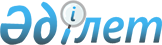 О признании утратившим силу приказа Председателя Комитета государственных доходов Министерства финансов Республики Казахстан от 15 декабря 2014 года № 91 "Об утверждении Правил использования водных и воздушных судов органов государственных доходов Республики Казахстан для целей таможенного контроля"Приказ Председателя Комитета государственных доходов Министерства финансов Республики Казахстан от 19 августа 2019 года № 2. Зарегистрирован в Министерстве юстиции Республики Казахстан 21 августа 2019 года № 19267
      В соответствии с пунктом 2 статьи 27 Закона Республики Казахстан от 6 апреля 2016 года "О правовых актах", ПРИКАЗЫВАЮ:
      1. Признать утратившим силу приказ Председателя Комитета государственных доходов Министерства финансов Республики Казахстан от 15 декабря 2014 года № 91 "Об утверждении Правил использования водных и воздушных судов органов государственных доходов Республики Казахстан для целей таможенного контроля" (зарегистрированный в Реестре государственной регистрации нормативных правовых актов под № 10094, опубликованный 28 января 2015 года в информационно-правовой системе "Әділет").
      2. Департаменту таможенной методологии в установленном законодательном порядке обеспечить: 
      1) государственную регистрацию настоящего приказа в Министерстве юстиции Республики Казахстан; 
      2) в течение десяти календарных дней со дня государственной регистрации настоящего приказа направление его на казахском и русском языках в Республиканское государственное предприятие на праве хозяйственного ведения "Институт законодательства и правовой информации Республики Казахстан" Министерства юстиции Республики Казахстан для официального опубликования и включения в Эталонный контрольный банк нормативных правовых актов Республики Казахстан;
      3) размещение настоящего приказа на интернет-ресурсе Комитета государственных доходов Министерства финансов Республики Казахстан.
      3. Настоящий приказ вводится в действие по истечении десяти календарных дней после дня его первого официального опубликования.
      "СОГЛАСОВАН"
Министерство индустрии и 
инфраструктурного развития
Республики Казахстан
					© 2012. РГП на ПХВ «Институт законодательства и правовой информации Республики Казахстан» Министерства юстиции Республики Казахстан
				
      Председатель Комитета государственных доходов
Министерства финансов Республики Казахстан
